ARRPPE                                          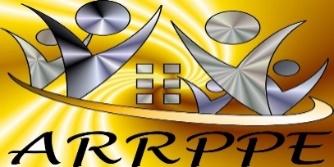 Association réseau & Recherche pour les Professionnels de la Petite EnfanceProjet 2016Propose d’animer le réseau des Relais D’Assistants MaternelsDéfinition d’un RAM selon la CAF :Les relais Assistants Maternels (RAM) sont des lieux d’information, de rencontre et d’échange au service des Parents, des Assistants Maternels et des Professionnels de la Petite Enfance. Les RAM sont animés par une professionnelle de la Petite Enfance. Les Parents et les futurs Parents peuvent y recevoir gratuitement des conseils et des informations sur l’ensemble des modes d’accueil. Les RAM apportent aux Assistants Maternels un soutien et un accompagnement dans leur pratique quotidienne en leur donnant la possibilité de se rencontrer et d’échanger leurs expériences. Les ateliers éducatifs (atelier de musique, activités manuelles…) proposées par les RAM constituent des temps d’éveil et de socialisation pour les enfants accueillis par les Assistants Maternels.Les relais assistantes maternelles (Ram) sont des lieux d’information, de rencontre et d’échaPublic concerné : Les professionnels responsables de RAM par groupe de 15 personnesObjectifs :Organiser les échanges entre professionnels avec un travail d’écoute et de mise en réflexion sur l’accueil des parents et sur leurs attentes sur les modes de gardeAssurer l’accompagnement des animateursContribuer à la professionnalisation des animateursContenu :L’animation de la réflexion concerne la réalité quotidienne d’accueil des parents, la gestion de l’écoute de leurs demandes, l’accompagnement des Assistants Maternels….Les échanges des expériences des différents RAM peuvent porter sur :* la parentalité et son évolution*Le métier d’Assistant Maternel et son évolution *les représentations des Parents dans leur recherche de mode d’accueil, de ce qu’ils attendent pour leur enfant et pour eux même ?*Les représentations des professionnels vis-à-vis des Parents, vis-à-vis des Assistants maternels ?* les représentations des Assistants Maternels sur les Parents ?*Que veut dire accueillir ?..................* Quelle adéquation entre les demandes des Parents et les capacités de réponses des Assistants Maternels ?Moyens : 3 réunions de 3h sont prévues dans l’année 2016 (1 par trimestre) dès le 2ème trimestre.  Les dates et le lieu sont à déterminer.La synthèse à l’issue de chaque réunion ainsi qu’un questionnaire remplie par les participants sont des outils d’évaluationProfessionnels chargées de l’action : Virginie Lafitte : Psychologue ClinicienneMartine Touya : Psychologue Clinicienne 